Parks and Recreation Advisory Board Meeting MinutesNovember 17, 20216:00 P.M.City HallAttendance: Barbara Bennett-Snyder, Claudia Duncan, Stephen Dunn, Kathy Curtis, Joene WilliamsonExcused Absent: Sheryl Johnson, Bruce PenningtonStaff:  Mary Green – P& R DirectorCall to orderBarbara Bennett-Snyder called the meeting to order at 6:00 pm.IntroductionsNone neededApproval of AgendaA motion was made by Claudia to approve the agenda, it was seconded by Kathy.  Vote 5-0Approval of MinutesA motion was made to approve the minutes by Stephen, seconded by Claudia.  Vote 5-0Director’s Monthly ReportMary reports that the mask mandate has been lifted except for transportation.  There is currently only one vacancy at the Community Center, in the after-school program.  Sarah Goodwin is doing great with the senior adult program, the numbers are up.  Youth programs – Trunk or Treat went well, looking from the outside in, but there were internal struggles.  Staff announcements – Sara Goodwin has achieved her certification level 1, and Myriam Conley wrote a grant that was then awarded to the department, in the amount of $10,000, for senior transportation.  Mary announced her retirement upcoming in December, 2021.Committee Selection & ReportsCommunications – Barbara is doing a good job of getting information out on FacebookFacilities – Stephen went and looked at the dock at North LakeDepartment – nothing to reportPublic Comments – no public presentOld Business Learning Garden Work Day – Saturday 10amMuse Park PARTF Update & Grand Opening – Muse Park is officially open, people are using it.  Some things need to be changed; the contractors will work around the public.  Ribbon cutting will be Dec. 4, 2021, 11am.Spring Lake Dog Park Recommendation -Claudia moves to approve the recommendation, Joene seconded.  Vote 5-0BOC Review and Remind - Nov. – Barbara, Dec. – Joene, Jan. – ClaudiaNew Business Outdoor Christmas Movie Selection – The board chooses Elf for the Christmas movie! Next meeting agenda items – Kathy volunteered at the Learning Garden last weekend and is interested in putting in native plants again.  She has learned about a possible grant for native plants for the native plant garden.  Mary suggested perhaps a Beautification Committee to replace the defunct Garden Club.  Kathy also suggested that the city might need a Volunteer Coordinator.  Claudia is interested in starting a bicycling club, teaching safety and bike fit.  Sheryl has asked about a kayak rack for Spring Lake.Announcements – Final Concert is Oct. 29th 6-8 pm at Spring Lake.  Trunk or Treat is Oct. 30th at Spring Lake Park, 5-7:30 pmAdjourn – Claudia makes a motion to adjourn, Kathy seconded.  Vote 5-0.  Time is 6:43 pm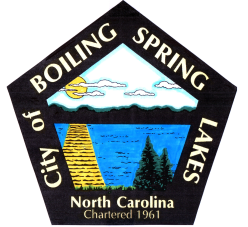 City of Boiling Spring Lakes9 East Boiling Spring RoadBoiling Spring Lakes, NC  28461